Frans: U14Oef. 6 p. 53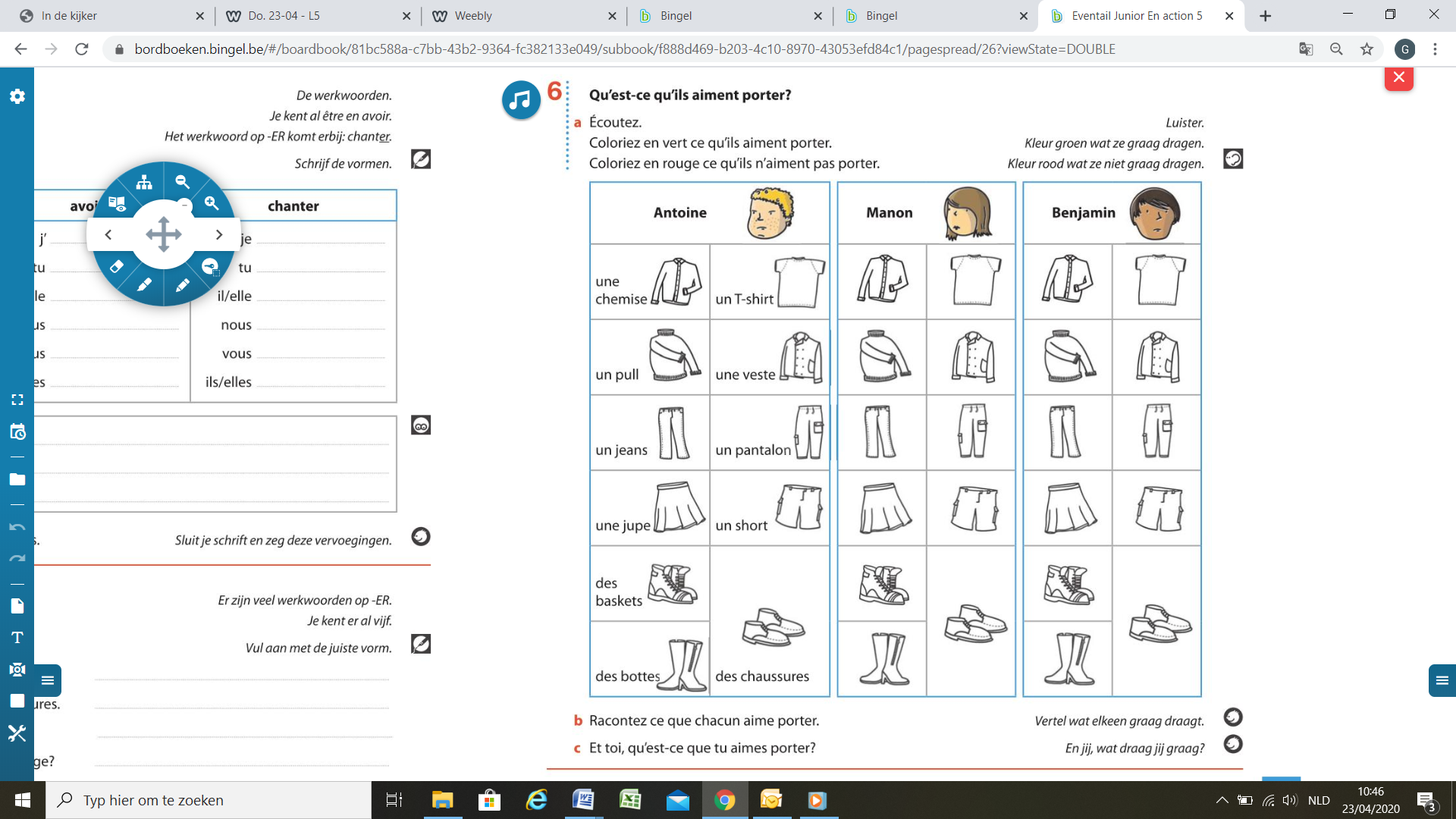 